МБОУ «Изосимовская основная общеобразовательная школа»                                        Утверждаю:Директор школы:_______ /Сорокина В.А./Воспитательная работа1-4 классаКлассный руководитель: Шумкина Светлана Николаевна2015-2016 учебный годОписьдокументов, имеющихся в воспитательной работеклассного руководителя Шумкиной С.Н.Анализ воспитательной работы за 2014-2015 учебный год классного руководителяВ течение прошлого года главной задачей воспитательной работы являлось создание условий для формирования дружного коллектива в классе, сближение детей, поиск общих интересов.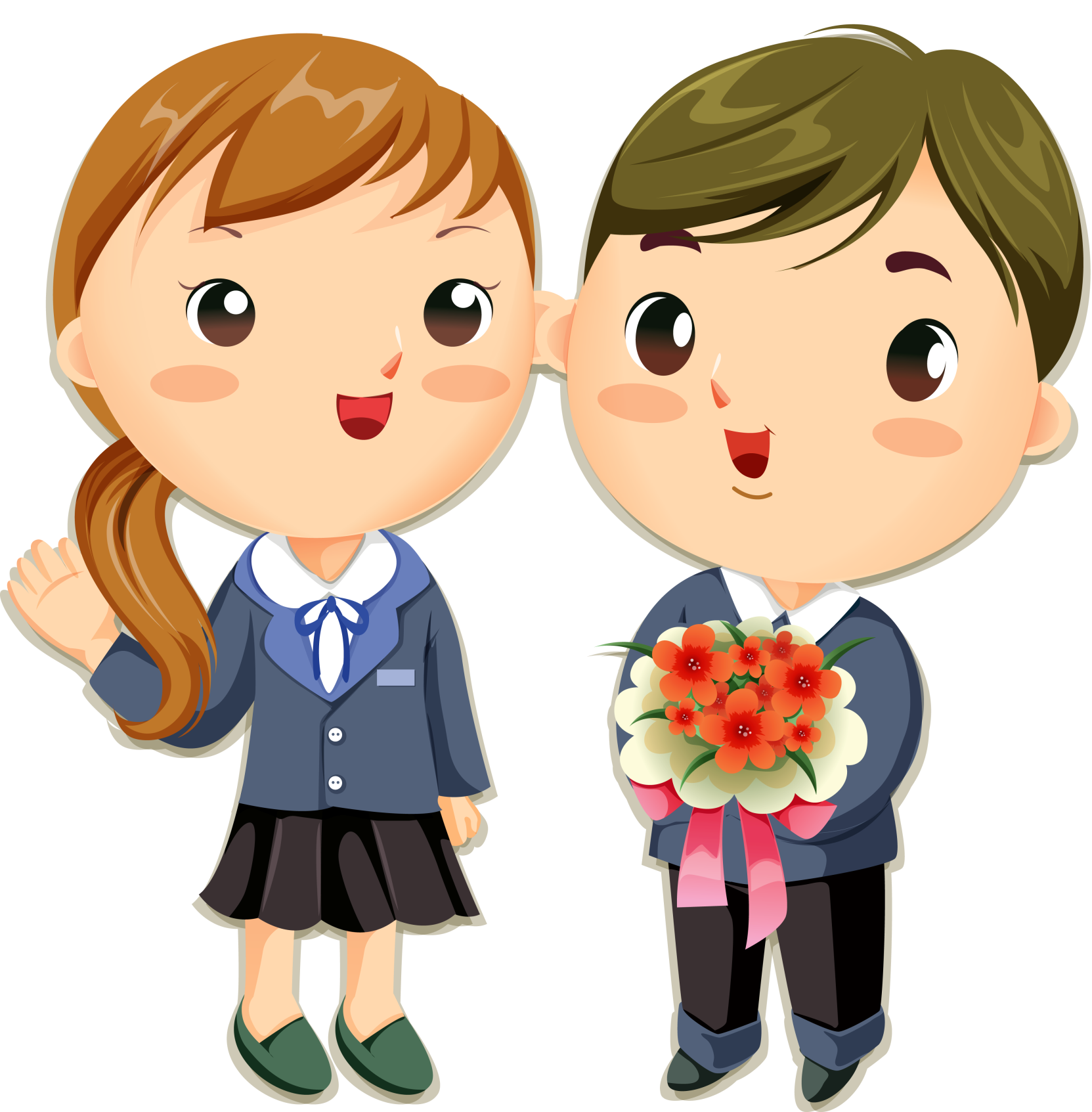 Воспитание коллектива будет продолжено в этом году. С целью достижения главной воспитательной задачи в прошлом году было проведено много классных часов, бесед. В классе сложилась традиция поздравлять детей с днем рождения, уважительно относиться к девочкам.В течение года класс принял участие во всех школьных мероприятиях. Большое внимание уделялось здоровью детей. Учащиеся принимали участие в Днях Здоровья. Одним из основных направлений в формировании личности и коллектива является работа над культурой поведения, дисциплиной. Наблюдаются сдвиги в плане осознания правил и норм поведения, но на практике дети не всегда ведут себя, как следовало бы. В связи с этим работа над умением правильно вести себя будет продолжена.В этом учебном году будет продолжена работа по всем направлениям.Основные подходы к составлению плана воспитательной работы на основе ФГОССовременный национальный воспитательный идеал - это высоконравственный, творческий, компетентный гражданин России, принимающий судьбу Отечества как свою личную, осознающий ответственность за настоящее и будущее своей страны, укорененный в духовных и культурных традициях многонационального народа Российской Федерации. Цель и задачи духовно-нравственного развития и воспитанияВажнейшей целью современного отечественного образования и одной из приоритетных  задач общества и государства является воспитание, социально-педагогическая поддержка становления и развития высоконравственного, ответственного, творческого, инициативного, компетентного гражданина России. Цель  учебно-воспитательной работы:Формировать личность, способную к самореализации, самоактуализации, самопрезентации,  стремящуюся к самопознанию и саморазвитию, высоко нравственную, патриотическую, здоровую духом и телом.Задачи учебно-воспитательной работы1. Воспитывать у учащихся стремление к ведению здорового образа жизни, развить это стремление во внутреннюю потребность каждого ученика;2. Формировать экологическую грамотность учащихся, воспитывать понимание взаимосвязей между человеком и природой;3. Развивать общественную активность учащихся, воспитывать чувство ответственности и гордости за свою страну, готовность к защите её свободы и независимости:4. Воспитывать сознательное отношение к учёбе, развивать познавательную активность, формировать готовность школьников к сознательному выбору профессии.План воспитательной работыФормирование положительного отношенияк школе, учению.Идейно-нравственное и эстетическое воспитание.Физическое воспитание. Трудовое воспитание.Экологическое,патриотическое, национальное, духовноеСписок классаАктив классаХарактеристика классного коллектива В 1-4 классе 5 учащихся. Из них 3 девочки и 2 мальчика.  Дети очень дружные, сплочённые, организованные. Дружат с детьми из других классов.Они посещают кружки «Оригами», «Советы докторов Здоровья», «Юным умникам и умницам».Родители уделяют внимание воспитанию детей, регулярно посещают родительские собрания. Дети в школу приходит ухоженные. Дети с уважением и заботой относятся друг к другу, готовы помочь в трудную минуту. Отношений эгоизма, вражды нет. Ребята начали более критически оценивать ситуации. У них хорошо развито чувство ответственности за свои поступки и поступки своих товарищей.Ребята с удовольствием посещают все кружки , активно участвует во всех мероприятиях.   Вся работа учителя направлена на воспитание чувства коллективизма, создание благоприятной атмосферы на уроках и во внеурочное время.№п/пНаименование документовКоличествоэкземпляров1.Анализ воспитательной работы за прошедший год2.Воспитательные задачи3.План воспитательной работы4.Положение о кл. руководителе 5.Должностная инструкция классного руководителя6.Список класса  - Актив класса7.Характеристика класса8.Социальный паспорт семей учащихся 1-4 класса9.Объективные статистические показатели воспитательной работы в классе10.Сведения  о занятиях детей  во внеурочное время11.Члены родительского комитета класса12.Работа с родителями13.Темы родительских собраний14.Протоколы родительских собраний15.Акт обследования жилищно – бытовых условий№Основные направления.Цели.СодержаниеработыОтветственныеДата1.Продолжать работу над сплочением коллективаОрганизация работы в классе.Кл. руководительВ теч.года1.Продолжать работу над сплочением коллективаРаспределение поручений. Уч-сяСентябрь2.Развитие и поддержание интереса к школе,  учёбеОрганизация дежурства в классеУчительВ теч.года2.Развитие и поддержание интереса к школе,  учёбеАктивизация работы  на уроке, использование игровых моментов.Уч-сяВ теч.года3.Формировать активную позицию школьника в учении, учить знания и навыки самостоятельно применять в жизнь.Соблюдение чистоты школьного двора, рабочего места за партой.УчительСентябрьВ теч.года3.Формировать активную позицию школьника в учении, учить знания и навыки самостоятельно применять в жизнь.Рейд «Живи, книга»УчительДекабрь3.Формировать активную позицию школьника в учении, учить знания и навыки самостоятельно применять в жизнь.Рейд «Чистые руки»Кл. руководительМарт3.Формировать активную позицию школьника в учении, учить знания и навыки самостоятельно применять в жизнь.Кл. час: Беседа «Мир эмоций и чувств»Кл. руководительОктябрь3.Формировать активную позицию школьника в учении, учить знания и навыки самостоятельно применять в жизнь.Кл. час: «Учимся правильно жить и дружить»Кл. руководительДекабрь3.Формировать активную позицию школьника в учении, учить знания и навыки самостоятельно применять в жизнь.Кл. час: «Правила хорошего тона» Кл. руководительФевраль3.Формировать активную позицию школьника в учении, учить знания и навыки самостоятельно применять в жизнь.Кл. час: «Портрет моего класса» Кл. руководительМай№Основные направления.Цели.СодержаниеработыОтветственныеДата1.Воспитание трудовой дисциплины, ответственностиКоллективное творчество.Мастерская Деда Мороза.Взаимопомощь на уроках. Самоконтроль.Кл.рук.Уч-сяУроки трудаЕжед-но2.3.4.Формирование чувства товариществаВоспитание в духе борьбы с жестокостью, эгоизмомФормирование в коллективе, в характере каждого уч-ся таких черт, как милосердие, справедливостьБеседа о доброте и отзывчивости.Беседа о культуре поведенияБеседа о товариществе и дружбе.Чтение рассказов о дружбе.Игра-соревнование ко Дню защитника Отечества. Конкурс рисунков «Природа в опасности»Кл. час: Беседа «Красота окружающей природы»«День матери»Подготовка худ.самодеятельности.Кл.рук.Уч-сяОктябрьАпрельМайУроки чтенияФевральНоябрьЯнварьноябрьк праздн.5.Способствовать развитию эстетического вкуса, правильному восприятию музыкальных и худ.произведений.Экскурсия в лес.Кон-с рисунков «Весна пришла», «Зимние забавы», «Скоро лето»Кл. час: «Умелые ручки» Кл.рук.Уч-сяСентябрьМартДекабрь, майМарт6.Привитие любви к музыке и искусству, интереса и любви к чтениюКл. час: «Моё хобби» «Моя мама самая лучшая»Кл. час: Красота движений» Кл.рук.Уч-сяАпрельМарт МартОктябрь №Основные направления.Цели.СодержаниеработыОтветственныеДата1.Помочь детям расти здоровыми, закалёнными.1.Помочь детям расти здоровыми, закалёнными.Принимать участие в спортивных мероприятияхКл.рук.Учитель физ-рыРодителиСентябрь-Май1.Помочь детям расти здоровыми, закалёнными.1.Помочь детям расти здоровыми, закалёнными.Физкультурные паузыДиспансеризация уч-сяПодвижные игры на улицеИгра «Весёлые старты»Учительуч-сяУчитель физ-рыЕжедневноОктябрьЕжедневноФевраль3.Воспитание уважения к труду.Участие в субботникахКл.рук./уч-сяВ теч.года4.Воспитание уважения к  людям труда, развитие интереса к будущей профессии. Беседа «Все профессии нужны»Кл.рукуч-сяНа уроках чтенияМай5.Привитие трудолюбия.Дежурство в классеЧтение рассказов о труде.уч-сяуч-сяЕжедневноВ теч.года6.Учить бережному отношению к своей школе, классу, имуществу.Рейд «Живи,книга»Кл.рукОктябрь7.Формировать навыки творческого труда, эстетичности оформления своих работИзготовление поделок из природ.матер.Кл. час: Беседа «С книгой жить – век не тужить»Мастерская Деда МорозаКл.рукуч-сяНоябрь Декабрь№Основные направления.Цели.СодержаниеработыОтветственныеДата1.Приумножать, беречь природу, прививать любовь к природеОрганизация и проведение экскурсий.Кон-с рисунков «Береги природу»Кл.рук.Уч-сяОктябрьМай2.Прививать навыки культурного поведения в местах отдыхаКл. час: Беседа-диспут «Моя помощь родным»Кл. час:  «Про братьев наших меньших» (викторина) Кл. час: «А в нашей семье…»Операция «Спаси животных»Кл.руководУч-сяАпрельМартСентябрьМай3.Воспитывать патриотические чувства, любовь к РодинеКл.час «Моё Отечество»Кл. час:  Игра «Город весёлых мастеров»Кл.руководКл.руководУч-сяДекабрь  Сентябрь4.Развивать чувство гордости за свою страну, уважение к людям старшего поколения, героям ВОВКл. час: Уроки мужества «Путь к Победе»Кл. час: «Служил он великому делу».Вахта памяти, посвящённая Дню ПобедыКл.час «Слава тебе, победитель-солдат!»Кл.руководУч-сяМайФевральМайМай №Фамилия, имяДата рожденияАдресТелефон12345№ФИ учащихсяПоручения1234.